СПЕЦІАЛІЗОВАНА ЗАГАЛЬНООСВІТНЯ ШКОЛА І-ІІІ СТУПЕНІВ З ПОГЛИБЛЕНИМ ВИВЧЕННЯМ ПРЕДМЕТІВ ХУДОЖНЬО-ЕСТЕТИЧНОГО ЦИКЛУ № 302 МІСТА КИЄВА______________________________________________________________________________________________Н А К А З10.09.2021                                            м. Київ                                    № 134Про затвердження Положення про організацію пропускного режиму і правил поведінки відвідувачівСШ № 302 міста Києва	Відповідно до статті 53 Закону України «Про освіту», згідно з якою здобувачі освіти мають право на безпечні та нешкідливі умови навчання, утримання і праці, розділу ІV п. 1.1. Положення про організацію роботи з охорони праці та безпеки життєдіяльності учасників освітнього процесу в установах і закладах освіти, затвердженого наказом Міністерства освіти і науки України від 26.12.2017 № 1669, згідно зі Статутом школи, Правилами внутрішнього трудового розпорядку для працівників школи та іншими нормативно-правовими актами, з метою регламентування вимог до встановлення належного порядку роботи та створення безпечних умов для учнів і працівників шкіл, а також виключення можливості проникнення сторонніх осіб, порушення санітарно-епідеміологічного стану, виносу службових документів, матеріальних цінностей та інших порушень громадського порядкуНАКАЗУЮ:Затвердити Положення про організацію пропускного режиму і правила поведінки відвідувачів Спеціалізованої загальноосвітньої школи І-ІІІ ступенів з поглибленим вивченням предметів художньо-естетичного циклу № 302 міста Києва (далі – Положення), що додається.Заступникам директора з навчально-виховної роботи Власкіній Н.В., Западловській Л.В., Козубенко О.С., заступнику директора з виховної роботи Куцик Л.Г., заступнику директора з господарської роботи Фенік М.Б. довести зміст Положення до відома педагогічних працівників та технічного персоналу школи.Учителю інформатики Гулі Ю.І. розмістити Положення на сайті школи./До 20.09.2021/Класоводам, класним керівникам:Провести бесіди, інструктажі(з фіксацією в класних журналах) з учнями щодо пропускного режиму та  правил поведінки і зовнішнього вигляду в закладі освіти.Ознайомити зі змістом Положення батьків/осіб, які їх замінюють.Визначити батьківський день або скласти графік прийому батьків у позаурочний час. Довести цю інформацію до їх відома.Усім учасникам освітнього процесу неухильно дотримуватися Положення.Контроль за виконанням наказу покласти на заступників директора з навчально-виховної роботи Власкіну Н.В., Западловську Л.В., Козубенко О.С., заступнику директора з виховної роботи Куцик Л.Г., заступнику директора з господарської роботи Фенік М.Б.Директор школи                                                             Юлія КРИЧЕВСЬКА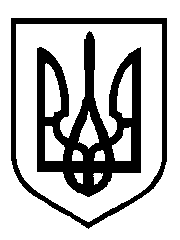 